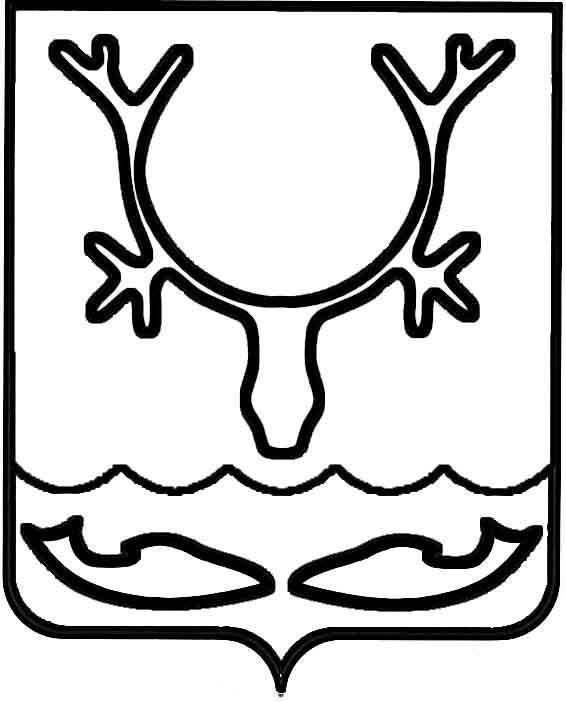 Администрация муниципального образования
"Городской округ "Город Нарьян-Мар"ПОСТАНОВЛЕНИЕО признании утратившим силу постановления Администрации муниципального образования "Городской округ "Город Нарьян-Мар"                от 05.12.2022 № 1525 В связи с вступлением в силу Федерального закона от 29.12.2022 № 612-ФЗ 
"О внесении изменений в Градостроительный кодекс Российской Федерации 
и отдельные законодательные акты Российской Федерации и о признании утратившим силу абзаца второго пункта 2 статьи 16 Федерального закона "О железнодорожном транспорте в Российской Федерации", постановления Правительства Российской Федерации от 29.05.2023 № 857 "Об утверждении требований к архитектурно-градостроительному облику объекта капитального строительства и Правил согласования архитектурно-градостроительного облика объекта капитального строительства" Администрация муниципального образования "Городской округ "Город Нарьян-Мар"П О С Т А Н О В Л Я Е Т:1. Признать утратившим силу постановление Администрации муниципального образования "Городской округ "Город Нарьян-Мар" от 05.12.2022 № 1525 
"Об утверждении Порядка согласования проекта цветового решения фасада здания, строения, сооружения и их отдельных элементов при строительстве, реконструкции, реставрации, текущем и капитальном ремонте, отделке и окраске". 2. Настоящее постановление вступает в силу после его официального опубликования.15.12.2023№1725И.о. главы города Нарьян-Мара Д.В. Анохин